Business Committee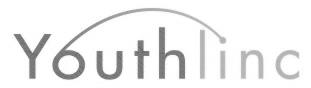 Everyone on the committee should take a picture of this worksheet!                                                            Text a photo of this worksheet to your Team Leader!What is the best way to reach everyone (text, call, social media, etc.)? What is the second best way to reach everyone? What is our expectation for each other when it comes to communication as a committee?What are the main goals of our committee?As a group, read Section II of the Business Committee Manual to determine who is interested in teaching which lesson. You may need to teach multiple lessons or divide lessons up.When will we have our lessons ready by so that the Mentor can give feedback?What questions do we have for our Team Leader to ask the In-County Coordinator?Other notes/assignments: